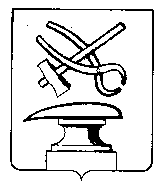 Российская ФедерацияПензенская областьСОБРАНИЕ ПРЕДСТАВИТЕЛЕЙГОРОДА КУЗНЕЦКАРЕШЕНИЕ О внесении изменений в решение Собрания представителей города Кузнецка от 27.04.2006 № 81-31/4 «Об учреждении отдела социальной защиты населения администрации города Кузнецка»Принято Собранием представителей города Кузнецка 26 ноября 2015 годаВ соответствии с Федеральным законом от 06.10.2003 № 131-ФЗ «Об общих принципах организации местного самоуправления в Российской Федерации», Федеральным законом от 08.05.2010 № 83-ФЗ «О внесении изменений в отдельные законодательные акты Российской Федерации в связи с совершенствованием правового положения государственных (муниципальных) учреждений», в целях приведения в соответствие с Законом Пензенской области от 22.12.2006 № 1176-ЗПО «О наделении органов местного самоуправления Пензенской области отдельными государственными полномочиями  Пензенской области и отдельными государственными полномочиями Российской Федерации, переданными для осуществления органам государственной власти Пензенской области», руководствуясь  Уставом города Кузнецка Пензенской области,  Собрание представителей города Кузнецка решило:	     1. Внести в решение Собрания представителей города Кузнецка от 27.04.2006 № 81-31/4 «Об учреждении отдела социальной защиты населения администрации города Кузнецка» следующее изменение:1)  подпункт 1 пункта 2.3.2 части 2.3 раздела 2 приложения к решению изложить в следующей редакции:«1) социальное обслуживание граждан, признанных нуждающимися в социальном обслуживании, за исключением социального обслуживания в организациях социального обслуживания, находящихся в ведении Пензенской области (кроме приема заявлений, обращений и документов о предоставлении социального обслуживания, принятия решения о признании гражданина нуждающимся в социальном обслуживании или об отказе в социальном обслуживании, составления индивидуальной программы предоставления социальных услуг в указанных организациях), в соответствии с Федеральным законом от 28 декабря 2013 года № 442-ФЗ «Об основах социального обслуживания граждан в Российской Федерации»;2)  в подпункте 2 «в» пункта 2.3.2 части 2.3 раздела 2 приложения к решению слово «медицинских» исключить;3) подпункт 7 пункта 2.3.2 части 2.3 раздела 2 приложения к решению изложить в следующей редакции:«7) прием заявлений, документов граждан и подготовка выплатных документов на оказание материальной помощи неработающим пенсионерам, являющимся получателями страховой пенсии по старости и по инвалидности, за счет средств бюджета Пензенской области и средств субсидий из бюджета Пенсионного фонда Российской Федерации бюджетам субъектов Российской Федерации на софинансирование расходных обязательств субъектов Российской Федерации, возникающих при реализации социальных программ субъектов Российской Федерации, связанных с укреплением материально-технической базы учреждений социального обслуживания населения, оказанием адресной социальной помощи неработающим пенсионерам, являющимся получателями страховых пенсий по старости и по инвалидности, и обучением компьютерной грамотности неработающих пенсионеров, хранение документов, явившихся основанием для оказания или отказа в оказании материальной помощи указанным категориям граждан».2. Обязанности по государственной регистрации изменений в Положение об отделе социальной защиты населения администрации города Кузнецка в Межрайонной ИФНС России № 1 по Пензенской области  возложить на начальника отдела социальной защиты населения администрации города Кузнецка Мажаеву Ирину Александровну.	3. Настоящее решение подлежит официальному опубликованию.	4. Настоящее решение вступает в силу после официального опубликования.Глава города Кузнецка                                                                                В.А. Назаров26.11.2015 № 135-18/6